إعلان عن تقديم منح تدريب مهني للشباب والشاباتضمن مشروع نبض برايف/ BRAVEبدعم من منظمة اليونيسفيسر المؤسسة الفلسطينية لحقوق الانسان (شاهد) بالشراكة مركز الجنى استقبال طلبات طلبات لمنح دراسية في مجال التدريب المهني بهدف تزويد الشباب والشابات بالمهارات والمساعدة على إيجاد فرص عمل في ظل تردي الأوضاع الاقتصادية.  شروط الدعميستفيد من هذا الدعم الشباب/الشابات ما بين 16 و24 سنة.أن يكون مقدم الطلب لاجئ/ة فلسطيني/ة مقيم/ة في لبنان.تعبئة نموذج الطلب المرفق وإرسال المستندات المطلوبة كاملة.التواصل مع المعهد المقترح من مقبل مقدم الطلب وارسال جميع المعلومات الخاصة بالتدريب حسب ما هو مبيّن في الطلب.ان يكون المعهد مكان التدريب معتمداً من وزارة التربية والتعليم العالي.إرفاق نسخة من بطاقة الهوية لمقدم/ة الطلب.الموافقة على تقديم التقارير والمستندات المطلوبة أثناء تقديم الدعم والالتزام بالشفافية التامة.تعطى الأولوية:للمهن التي يحتاجها سوق العمل.للشباب الذين يبحثون عن عمل ولا يعملون حالياً.لذوي الاحتياجات الخاصة.ملاحظة:إن تعبئة وإرسال الطلب لا يعني بالضرورة الموافقة على تقديم الدعم.للاستفسار وارسال الطلبات:  hr@pahrw.org  أو تسليم الطلب كاملاً باليد على العنوان التالي: صور – جل البحر – خلف مكتبة مالك – سنتر الأعرج – الطابق الأرضي "منح التدريب المهني للشباب والشابات" هو ضمن مشروع نبض برايف/ BRAVE المنفذ من قبل مركز الجنى والممول من قبل منظمة اليونيسف بالشراكة مع جمعية الاخوة، جمعية المبادر، جمعية شهد، جمعية شاهد، جمعية ULYP ومركز التنمية الإنسانية.معلومات خاصة بالمهنية/المعهد/المركز الذي سيتم التسجيل فيهمعلومات شخصيّة عن الطالب/به المستفيد/ةمعلومات خاصة بالتدريب المهنيالوضع المهنيمستوى التحصيل العلمي والمهاراتمراجع*الرجاء ذكر مرجعيتين كجهة معرفةأن المعلومات الواردة في هذا الطلب صحيحة ولا مانع لدي بأن يقوم القائمون على المشروع بالاستفسار عن أي معلومة أخرى.ملاحظة مهمةإن استلام هذا الطلب لا يعني الموافقة على تقديم المنحة، ولا يلزم مشروع نبض برايف بأي مسؤولية تجاه مقدم الطلب في حال عدم الموافقة عليه.اسم المهنية/المعهد/المركزالعنوان الكامل للمهنية/المعهد/المركزالاسم الثلاثيمحل الإقامةتاريخ الولادةرقم الهاتفالبريد الإلكترونيالجنسذكر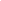 أنثى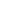 الحالة الاجتماعيةأعزب/عزباء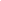 خاطب/مخطوبة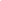 خاطب/مخطوبةمتزوج/متزوجة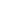 مطلق/مطلقة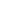 أرمل/أرملة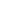 عدد أفراد الأسرةهل تعاني من أي حالة احتياجات خاصة؟ نعم               لا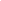 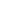 نعم               لااسم التدريب المهنيعدد ساعات التدريبالمواضيع/العناوين التي يتضمنها التدريبمدة التدريبالكلفة الإجمالية (الرجاء تحديد العملة)كيف تتوقع أن يؤثر هذا التدريب على مسارك المهني وكيف تتوقع أن تحصل على فرصة عمل؟الرجاء توضيح حاجة سوق العمل للتدريب المهني المذكور.ما هو وضع عملك الحالي؟ما هو وضع عملك الحالي؟ما هو وضع عملك الحالي؟ما هو وضع عملك الحالي؟         صاحب/ة عمل/مشروع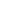          موظف بدوام كامل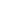          وظف بدوام جزئي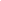        طالب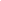 غير ذلك (اذكر التفاصيل):غير ذلك (اذكر التفاصيل):غير ذلك (اذكر التفاصيل):غير ذلك (اذكر التفاصيل):إذا كنت تعمل/ين حاليا، يرجى تحديد التالي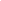 إذا كنت تعمل/ين حاليا، يرجى تحديد التاليإذا كنت تعمل/ين حاليا، يرجى تحديد التاليإذا كنت تعمل/ين حاليا، يرجى تحديد التاليمسمى الوظيفي او العمل تاريخ بدء العملالمكان (ملك او ايجار)الدخل الشهري ($)عنوان العملالمستوى التعليمي (جامعي/مهني/ثانوي/متوسط/ الخ.)الشهادة (حدد)سنة التخرج/الحصول على الشهادةالمرجعية الأولىالمرجعية الأولىالمرجعية الأولىالمرجعية الأولىالاسم الثلاثيالمهنةالبريد الإلكترونيرقم الهاتفالعلاقة بمقدم /ة الطلبالعلاقة بمقدم /ة الطلبالمرجعية الثانيةالمرجعية الثانيةالمرجعية الثانيةالمرجعية الثانيةالاسم الثلاثيالمهنةالبريد الإلكترونيرقم الهاتفالعلاقة بمقدم/ة الطلبالعلاقة بمقدم/ة الطلبالاسمالتاريخالتوقيع